Adorazione biblico – eucaristica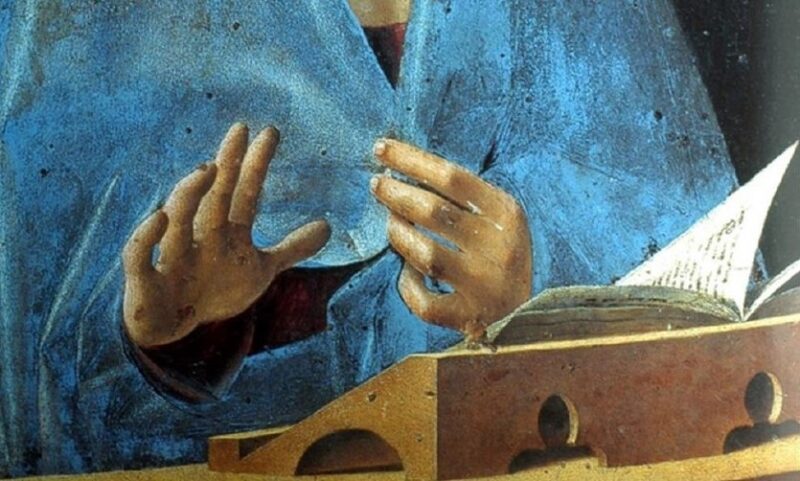 Esposizione del Santissimo Sacramento e canto di adorazioneCel. Nel nome del Padre e del Figlio e dello Spirito Santo.Amen.Dio Padre di infinita misericordia che ha mandato suo Figlio Parola fatta carne, Logos infinito nel tempo e nella storia, sia con tutti voi.E con il tuo spirito.G. Il Verbo si è fatto Carne, si è fatto Parola eterna. Si apre così il meraviglioso prologo del vangelo secondo Giovanni. E noi, questa sera davanti a Gesù Eucaristia, presenza di infinita bellezza ed amore, vogliamo sostare, adorare, invocare e lodare la Trinità chiedendo di farci attenti ascoltatori della Parola, di renderci desiderosi di gustarla fino in fondo, di farne l’autentica ispiratrice delle nostre azioni. Il verbo rimanere ci aiuterà nella preghiera di questo momento. Il tema della domenica della Parola di quest’anno è appunto “Rimanete nella mia Parola” (Gv 8,31). Chiediamo a Gesù il coraggio e l’audacia di rimanere saldi nella fede, nell’amore e nella speranza che ci rende capaci di vedere oltre e di scorgere la luce vera che illumina le tenebre più fitte.Canto e silenzioRimanere voce del verbo credere …
1l. Fu rivolta a Giona questa parola del Signore: «Àlzati, va’ a Nìnive, la grande città, e annuncia loro quanto ti dico». Giona si alzò e andò a Nìnive secondo la parola del Signore.
Nìnive era una città molto grande, larga tre giornate di cammino. Giona cominciò a percorrere la città per un giorno di cammino e predicava: «Ancora quaranta giorni e Nìnive sarà distrutta» (Gio 3,1ss).2l. Ascoltano i regnanti la voce del profeta e tremano; così tanto si umiliano che, gettati via i loro diademi, niente altro vogliono che convertirsi. Ascoltano i principi e gridano; si tolgono le vesti lussuose e si coprono di umili stracci. Ascoltano gli anziani, e per l’afflizione si coprono il capo di cenere. Ascoltano i ricchi, e svelti spalancano i loro forzieri ai poveri. Ascoltano i debitori, e corrono a pagare i loro debiti. Ascoltano i ladri, e in fretta restituiscono il maltolto ai proprietari. Ascoltano gli assassini, e confessano i loro delitti, né si rifiutano di presentarsi ai giudici. Ascoltano i peccatori, e confessano le loro malvagie azioni. Ascoltano i ricchi e le persone importanti, e abbassano la cresta. In breve, ognuno iniziò a pensare alla propria salvezza e a supplicare Dio. Nessuno volle più il male del prossimo; ora tutti volevano una sola cosa: guadagnarsi l’anima. Tutti seminavano amore per mietere perdono! (S. Efrem Siro, commento a Giona)3l. Padre, non sappiamo più ascoltare; Padre, nessuno più ascolta nessuno: nessuno sa fare più silenzio! Abbiamo perso il senso della contemplazione, perciò siamo così soli e vuoti, così rumorosi e insensati; e inevitabilmente idolatri! Anche quando l'angoscia ci assale donaci, o Padre, di non dubitare; o anche di dubitare, ma insieme di sempre più credere: di credere alla tua fedeltà, al tuo amore al di là di tutte le apparenze; e con il tuo Spirito sempre presente nella nostra storia (Padre Davide Maria Turoldo).Preghiera litanicaNoi, incapaci di credere a chi ci chiama a conversioneti chiediamo: aiutaci a credere!Noi, incapaci di ascoltare i profeti del nostro tempoti chiediamo: aiutaci a credere!Noi, incapaci di leggere la nostra vita alla luce della tua Parolati chiediamo: aiutaci a credere!Noi, incapaci di seminare amoreti chiediamo: aiutaci a credere!Noi, incapaci di perdonareti chiediamo: aiutaci a credere!Noi, incapaci di credere che dalla conversione viene la salvezzati chiediamo: aiutaci a credere!Noi, incapaci di ascoltare e fare silenzioti chiediamo: aiutaci a credere!Noi incapaci di non dubitareti chiediamo: aiutaci a credere!OrazioneCel. O Dio, che nel tuo Figlio fatto uomo ci hai detto tutto e ci hai dato tutto, poiché nel disegno della tua provvidenza tu hai bisogno anche degli uomini per rivelarti, rendici degni annunciatori e testimoni della Parola che salva. Per Cristo nostro Signore.Amen.Canto e silenzioRimanere voce del verbo amare …1l. Questo vi dico, fratelli: il tempo si è fatto breve. Passa infatti la figura di questo mondo! (1Cor 7, 29.31)2l. Non avete la sua parola che dimora in voi, perché non credete in colui che egli ha mandato (Gv 5,38).1l. Questo vi dico, fratelli: il tempo si è fatto breve. Passa infatti la figura di questo mondo! (1Cor 7, 29.31)2l. Rimani con noi, perché si fa sera e il giorno è già declinato (Lc 24, 29).1l. Questo vi dico, fratelli: il tempo si è fatto breve. Passa infatti la figura di questo mondo! (1Cor 7, 29.31)2l. Chi dimora in me e io in lui, porta molto frutto (Gv 15,5).1l. Questo vi dico, fratelli: il tempo si è fatto breve. Passa infatti la figura di questo mondo! (1Cor 7, 29.31)2l. Se dimorate nella mia parola, siete veramente miei discepoli (Gv 8, 31).1l. Questo vi dico, fratelli: il tempo si è fatto breve. Passa infatti la figura di questo mondo! (1Cor 7, 29.31)2l. Chi rimane in me e io in lui, fa molto frutto, perché senza di me non potete far nulla (Gv 15, 5).1l. Questo vi dico, fratelli: il tempo si è fatto breve. Passa infatti la figura di questo mondo! (1Cor 7, 29.31)2l. Rimanete nel mio amore (Gv 15,9).Preghiamo con il salmo 104 tra voci maschili e femminili.Benedici il Signore, anima mia,Signore, mio Dio, quanto sei grande!Rivestito di maestà e di splendore,avvolto di luce come di un manto.Fai scaturire le sorgenti nelle vallie scorrono tra i monti;ne bevono tutte le bestie selvaticheAl di sopra dimorano gli uccelli del cielo,cantano tra le fronde.Dalle tue alte dimore irrighi i monti,con il frutto delle tue opere sazi la terra.Fai crescere il fieno per gli armentie l'erba al servizio dell'uomo,perché tragga alimento dalla terra.il vino che allieta il cuore dell'uomo;l'olio che fa brillare il suo voltoe il pane che sostiene il suo vigore.Quanto sono grandi, Signore, le tue opere!Tutto hai fatto con saggezza,la terra è piena delle tue creature.La gloria del Signore sia per sempre;gioisca il Signore delle sue opere.Voglio cantare al Signore finché ho vita,cantare al mio Dio finché esisto.A lui sia gradito il mio canto;la mia gioia è nel Signore.Benedici il Signore, anima mia.OrazioneCel. Ti preghiamo Signore, rendici capace di riconoscerti nella nostra vita. Apri il nostro cuore perché possa sentire la tua gioia, il tuo amore fedele, la tua presenza in noi. Fa, o Signore che possiamo conoscerti sempre di più amarti con tutto il cuore e tutta la nostra vita.Amen.Canto e silenzioRimanere voce del verbo sperare …1l. Passando lungo il mare di Galilea, vide Simone e Andrea, fratello di Simone, mentre gettavano le reti in mare; erano infatti pescatori. Gesù disse loro: «Venite dietro a me, vi farò diventare pescatori di uomini». E subito lasciarono le reti e lo seguirono (Mc 1,16-18).2l. E’ difficile parlare di speranza.Bisogna far capire invece che la speranza è parente stretta del realismo, la tensione di chi, incamminandosi su una strada, ne ha già percorso un tratto e orienta i suoi passi, con amore e trepidazione, verso il traguardo non ancora raggiunto. E’ impegno robusto che non ha da spartire nulla con la fuga. Perché chi spera non fugge. Si incarna nella storia, non si aliena. Costruisce il futuro, non lo attende soltanto. Ha la grinta del lottatore, non la rassegnazione di chi disarma. Ha la passione del veggente, non l’aria avvilita di chi si lascia andare.Cambia la storia, non la subisce. Ricerca la solidarietà con gli altri viandanti, non la gloria del navigatore solitario (Mons. Tonino Bello).Preghiera litanicaDonaci Signore di rimanere nella tua ParolaAscoltaci!Donaci Signore di rimanere nel tuo AmoreAscoltaci!Donaci Signore di rimanere nella tua speranzaAscoltaci!Donaci Signore di rimanere nella tua gioiaAscoltaci!Donaci Signore di lasciare le reti delle nostre sicurezze e seguirtiAscoltaci!Donaci Signore di annunciare con franchezza il vangelo della paceAscoltaci!Donaci Signore la passione autentica per la tua ParolaAscoltaci!Donaci Signore di vivere della tua ParolaAscoltaci!Donaci Signore di gustare la tua Parola Ascoltaci!Donaci di rimanere in te, di credere in te, di sperare Te unico Verbo di Dio.Amen!Cel. O Padre, che nel tuo Figlio venuto in mezzo a noi hai dato compimento alle promesse dell'antica alleanza, donaci la grazia di una continua conversione, per accogliere, in un mondo che passa, il Vangelo della vita che non tramonta. Per Cristo nostro Signore.Amen.CantoPadre nostroBenedizione eucaristica